 XXII  Российская  научная  конференция  школьников  «Открытие»Секция  экологииОпределение  содержания  нитратовв  некоторых  овощах  и  фруктахИсследовательская  работаг.Рыбинск, 2019 г.СодержаниеВведение:К сожалению, в современном мире снижение издержек производства и погоня за прибылью коммерческими предприятиями зачастую производится в ущерб здоровью человека, как работников этих предприятий, так и потребителей продукции. Продукты питания, произведенные в одном месте, могут быть отправлены потребителям за тысячи километров. При перевозке и во время промежуточного хранения на складах, до того как продукты попадут на прилавки магазинов, часть продукции теряет товарный вид – портится. Часть испорченных продуктов утилизируется – идет в переработку для получения других товаров (например помятые фрукты перерабатываются в пюре и джемы) и компенсируют часть затрат на их производство. Остальные продукты просто выбрасываются на полигоны твердых бытовых отходов (свалки) и составляют убытки производителей сельхозпродукции и торговых сетей.Для сокращения убытков от порчи продуктов научные институты, лаборатории и ученые всего мира, финансируемые торговыми сетями, проводят исследования по интенсификации выращивания и продлению сроков хранения продуктов питания. Для овощей и фруктов используют, в основном, селекцию для выведения самых урожайных и стойких сортов, воздействие физических факторов и химических реагентов при выращивании. Большая часть применяемых методов интенсификации выращивания овощей и фруктов вредна для здоровья или даже опасна для жизни, например обработка пестицидами, гербицидами и фунгицидами, перенасыщение почв азотистыми удобрениями. Для полуфабрикатов и продуктов переработки проблема стоит не менее остро. Добавление в состав продуктов химических компонентов для усиления вкуса, придания определенного цвета и продления срока хранения, негативно влияет на здоровье. Например, в  колбасах и мясных продуктах добавки Е250 – Е255, не что иное, как нитраты!Если проблему негативного влияния на здоровье человека опасных методов обработки пищевых продуктов не решить своевременно, то нарушение здоровья детей и людей трудоспособного возраста может привести к большим проблемам в экономике и суверенности нашей страны.Как же снизить негативное влияние недобросовестных производителей и  транснациональных корпораций на наше здоровье? Можно ли самостоятельно определять безопасность пищевых продуктов?Конечно  же  можно !!!Способ давно найден и усовершенствован российскими учеными.Это бытовые приборы для определения уровней основных негативных факторов в продуктах питания и напитках – экотестеры и эковизоры (см. рис.1 Приложения 1). Современные эковизоры определяют уровень радиации, содержание нитратов в продуктах питания, уровни электромагнитных полей и даже окислительно-восстановительный потенциал (ОВП) напитков.Цель  исследовательской  работы:исследовать уровень содержания нитратов в некоторых овощах и фруктах.Задачи исследования:1. Определить уровень содержания нитрат-ионов в овощах и фруктах методом ионометрии высокочастотным электрическим током.2. Сравнить результаты измерений с нормативными по ГОСТ 29270-95.3. Сформулировать выводы и рекомендации.4. Оформить презентацию исследовательской работы.Гипотезы:Импортные овощи и фрукты имеют значительные отклонения в уровне содержания нитратов от предельно допустимого по Российскому законодательству.Максимальное содержание нитратов в плоде:- в сердцевине и верхних листьях,- в месте прикрепления корня и листьев,- в месте прикрепления плодоножки и лепестков.Глава 1. Нитраты.  Что  это  такое? Влияние нитратов на здоровьеВот уже несколько десятилетий страшное слово «нитраты» пугает нас всех. Но чего конкретно нужно опасаться?Нитраты – это соли азотной кислоты (NO3-). Они были, есть и будут в почвах, а также в растительной продукции независимо от наших с вами действий. Растения поглощают нитраты и преобразуют их в аминокислоты – кирпичики, из которых выстраиваются белки. А это уже жизненно важные для живых организмов соединения, без которых невозможна жизнь. Нитраты образуются в почве в результате жизнедеятельности бактерий или вносятся человеком в виде удобрений. Благодаря своему положительному влиянию на рост и плодовитость растительных культур, скороспелость их урожая, нитраты имеют широкое распространение в сельском хозяйстве. Поэтому совсем без нитратов не обойтись.Нитраты наносят ущерб здоровью, только если употреблять их в избыточных количествах. Причем нитраты опасны не сами по себе, в организме человека они вступают в реакцию с его микрофлорой и превращаются в нитриты (NO2-), которые всасываются из кишечника в кровь и, соединяясь с ее гемоглобином, образуют прочное химическое соединение – метгемоглобин, который не переносит кислород. В результате наступает кислородное голодание, накопление молочной кислоты в тканях, их отравление и разложение, мутация клеток. Тем не менее, по современным стандартам безопасности многие продукты питания имеют право содержать нитраты. В целом продукция из парников и теплиц сильнее насыщена нитратами по сравнению с аналогами из открытого грунта. Морковь и капуста ранних и скороспелых сортов содержат больше нитратов по сравнению с поздними. Листовые овощи и бахчевая продукция тоже имеют тенденцию накапливать в себе соли азотной кислоты. Поэтому величины предельно допустимой концентрации (ПДК) рассчитываются отдельно для каждой культуры, различных условий выращивания (теплица, открытый грунт) и могут различаться в разы. Например, для арбузов ПДК составляет 60 мг/кг, для картофеля – 250 мг/кг, а для листовой петрушки – и вовсе 2000 мг/кг. При соблюдении ПДК продукты считаются условно безопасными. Симптомы острого отравления наблюдаются у взрослых здоровых людей при употреблении более 1 г нитратов. У детей, беременных женщин, пожилых и людей с ослабленным здоровьем интоксикация наступает при употреблении значительно меньших доз нитратов. Даже если организм не реагирует на нитраты классическими симптомами отравления (тошнота, рвота, понос, вялость и сонливость, головная боль, болезненность печени, синеватость губ) это не означает, что нитраты уже не играют своей пагубной роли. Люди накапливают нитраты так же, как и растения, отчего разрушается печень, желудок, легкие, сердечно-сосудистая, нервная и эндокринная системы. Заставляя клетки мутировать, нитраты часто являются побудителями панкреатита и рака.Избыток нитратов в овощах и фруктах напрямую связан со злоупотреблением минеральными азотистыми удобрениями. Но и органические удобрения не панацея, при передозировке они тоже могут привести к превышению содержания нитратов в растениях и их плодах. Быстрое накопление нежелательных солей азотной кислоты в растениях может быть связано и с освещенностью: в тени и в пасмурные дни концентрация нитратов резко увеличивается. Нитраты легко растворяются в воде и могут быстро перемещаться почвенной влагой, на соседние поля, в воду рек, колодцев и прочих водоемов.Переход сельскохозяйственных предприятий с нитратных азотных удобрений (селитр) на аммонийные, к сожалению, не привел к снижению содержания нитратов в плодах. В хорошо окультуренных рыхлых почвах микроорганизмы очень быстро преобразуют аммонийный азот в нитраты.Без специального химического анализа определить повышенное содержание нитратов в овощах и фруктах практически невозможно. Органолептические методы практически бесполезны. Поэтому были созданы специальные бытовые нитрат-тестеры, эковизоры и индикаторные бумажки для определения содержания нитратов в соке овощей и фруктов.Эковизор СОЭКС F4 предназначен для экспресс-анализа содержания нитратов в свежих овощах и фруктах методом измерения проводимости переменного высокочастотного тока в измеряемом продукте (ионометрия). Также измерением проводимости переменного высокочастотного тока может определяться и качество воды. Дополнительно в эковизоре имеются возможности оценки уровня радиационного фона по величине мощности ионизирующего излучения (гамма-излучения и потока бета-частиц), оценки напряженности электрического и магнитного полей.Мне было очень интересно узнать содержание нитратов в овощах и фруктах доступных нам. А получив знания о нитратах, попытаться использовать их для формирования пищевого поведения учеников.Поэтому мной была проведена данная исследовательская работа.Глава 2. Материалы и методика исследования2.1.  Алгоритм  исследования:Сформировать список торговых точек, в которых будет проводиться закупка овощей и фруктов для исследования,Сформировать список овощей и фруктов, по которым будет проведено исследование,Провести замеры в овощах и фруктах из разных торговых точек в списке проведения исследования,Обработать результаты измерений и сравнить с предельно допустимыми концентрациями,Сформулировать выводы и рекомендации,Оформить презентацию экологического проекта.2.2.  Методы  исследования:- Измерение уровня содержания нитратов эковизором Соэкс F4,- Обработка результатов исследования,- Статистический анализ результатов исследования.2.3.  Мероприятия  в  рамках  исследования:Оформление списка торговых точек, в которых будет проводиться закупка овощей и фруктов для исследования,Оформление перечня овощей и фруктов, по которым будет проведено исследование,Приобретение наборов одинаковых продуктов в торговых точках из списка,Проведение замеров содержания нитратов в овощах и фруктах,Оформление сводной таблицы результатов замеров и сравнение результатов замеров,Оформление выводов и рекомендаций.Давайте  более  подробно  рассмотрим  каждый  из  этапов  исследования.2.3.1.  Оформление списка мест и торговых точек, в которых будет проводиться закупка овощей и фруктов для исследованияДля проведения исследования выбраны сетевые магазины получающие продукты с разных оптовых баз (одинаковые продукты питания от разных экспортеров из разных стран) и расположенные в пределах шаговой доступности от моего дома.2.3.2. Оформление перечня продуктов питания, по которым будет проведено исследованиеВ связи с введением в 1988 году СанПиН 42-123-4619-88 «Допустимые уровни содержания нитратов в продуктах растительного происхождения» и в 1995 году ГОСТ 29270-95 «Продукты переработки плодов и овощей. Методы определения нитратов» на этапе подготовки к проведению исследований найти в наших магазинах продукты с опасно повышенным уровнем содержания нитратов было довольно сложно (таможенные службы не разрешают ввоз на территорию страны плодово-овощной продукции со значительным превышением содержания нитратов). Поэтому составлен перечень импортных овощей и фруктов из стран, в которых традиционно интенсивно используют азотные удобрения для выращивания фруктов и овощей, в том числе на поздних сроках выращивания и в период сбора урожая:- апельсины (Египет, Турция),- бананы (Эквадор),- груши мягких сортов (Аргентина, Турция),- яблоки (Аргентина, Турция),- огурцы (Израиль, Турция),- помидоры (Израиль, Турция),- морковь (Израиль, Турция) и картофель (Израиль, Китай) – растут непосредственно в почве и выбраны для оценки распределения нитратов в корнеплодах.2.3.3. Приобретение наборов продуктов из перечняДля исключения возможных случайных отклонений при проведении замеров, овощи и фрукты, в соответствии с перечнем, приобретались во всех торговых точках из списка несколько раз. Наборы продуктов были упакованы в фирменные пакеты магазинов для точного определения принадлежности торговой точке. Чтобы исключить влияние различных процессов в овощах и фруктах при хранении, замеры были проведены сразу после приобретения продуктов (см. рис. 2 Приложения 1).2.3.4. Проведение замеров содержания нитратов в овощах и фруктахЗамеры проводились эковизором типа Соэкс F4 последовательно на одинаковых продуктах из перечня в трех точках на каждом плоде с обязательной нумерацией по месту приобретения продукта (см. рис. 1 Приложения 1).Результаты измерений (в мг/кг) приведены в таблице 1 Приложения 1.Эковизор типа Соэкс F4 имеет возможность измерения содержания нитратов в продуктах питания методом ионометрии – по специальному алгоритму пропускается высокочастотный электрический ток. В базу прибора занесены уровни нормального содержания нитратов для различных плодов и продуктов, поэтому эковизор сразу выдает результаты замеров в сравнении с предельно допустимой концентрацией и рекомендацией по возможности употребления. Измерение уровня содержания нитратов основано на запатентованной компанией Соэкс технологии ионометрии биопродукта (патент N 2390767).Глава 3. Результаты замеров и их анализОформление сводной таблицы и анализ результатов замеровТаблица 1' – у листьев; '' – у корня; ''' – с противоположной стороны от места прикрепления корня.В графическом виде результаты замеров приведены в Приложении 1 (с расчетом усредненного содержания нитратов в плоде для оценки безопасного количества употребления).Явной связи между внешним видом плода, страной происхождения и повышенным содержанием нитратов не выявлено.В точках измерения «У ветки» и «У цветка» зонд эковизора вводился в плод максимально близко к кожуре. В точке «Середина» зонд эковизора вводился в геометрической середине, перпендикулярно поверхности в сердцевину плода.Было выполнено несколько (от 6 до 10) закупок плодов (по 1÷2 плода) для исследования. Закупки конкретного наименования продукта прекращались при выявлении превышения в нем концентрации нитратов. Содержание нитратов в большей части закупленных продуктов находится в пределах допустимой концентрации, поэтому они могут считаться условно безопасными. При этом фрукты, овощи и корнеплоды, приобретенные в разных торговых точках, могут иметь содержание нитратов отличающееся от ПДК как в большую, так и в меньшую сторону.Разница в уровне содержания нитратов в овощах и фруктах, отнесенных к условно безопасному уровню для данного продукта, довольно значительна. Зафиксировано превышение условно безопасного уровня для плодов всех групп. Уровень содержания нитратов в части плодов, хоть и не является опасным, но очень высок.Подтвердилась гипотеза о повышенном уровне содержания нитратов в сердцевине и кожуре плода, местах прикрепления корня и листьев, а также плодоножки и лепестков.По данным ВОЗ (всемирная организация здравоохранения) максимальная дневная доза нитратов 5 мг на килограмм веса человека. Так при весе человека 50 кг прием более 250 мг нитратов может привести к отравлению. Единовременный прием более 600 мг нитратов вызывает тяжелое отравление, даже у взрослого человека.Глава 4.  ВыводыРезультаты, полученные в ходе проведенного мной исследования, подтвердили гипотезу о значительных отклонениях в содержании нитратов в некоторых импортных овощах и фруктах. В исследовании, отклонения концентрации как в большую, так и в меньшую сторону составляли до 1,8 раз, при этом отличия в концентрации нитратов одинаковых овощей и фруктов, произведенных в разных странах могут составлять до 10÷15 раз.Подтвердилась гипотеза о неравномерном накоплении нитратов в плоде. Повышенные концентрации нитратов выявлены в сердцевине и кожуре плода, вблизи мест присоединения плодоножки и лепестков, а также вблизи от мест присоединения корня и листьев (для корнеплодов).Сделать однозначный вывод о причинах отклонения содержания нитратов в овощах и фруктах, используя только бытовые приборы (экотестеры или эковизоры), невозможно. Причинами превышения содержания нитратов могут быть как антропогенные факторы: внесение больших доз азотных удобрений или нарушение методики производства продукции, так и естественные причины: высокое содержание нитратов в почве в месте выращивания или недостаточная освещенность во время сбора урожая (или непосредственно перед сбором урожая).Глава 5.  РекомендацииСодержание нитратов в импортных фруктах и овощах может быть очень высоким, иногда превышающим условно безопасные уровни. Основным и самым эффективным способом защиты от негативного влияния нитратов является снижение концентрации нитратов в продуктах питания. Необходимо удалять части плода с повышенным содержанием нитратов (кожура, сердцевина, места прикрепления ветки, цветка, корня или листьев), а также не превышать рекомендованное количество употребления овощей и фруктов с высоким риском повышенного содержания нитратов (импортного происхождения). При возникновении сомнений в безопасности продуктов питания, желательно проводить их проверку бытовыми экотестерами или эковизорами, а при невозможности оперативной проверки, отказаться от употребления сомнительных продуктов или употреблять их в пищу после вымачивания в воде (не менее полу-часа) или тепловой обработки и в небольших количествах. ЗаключениеВ  ходе  выполнения  работы  я:- изучил накопление нитратов в овощах и фруктах и воздействие нитратов на организм человека,- исследовал содержание нитратов в некоторых импортных овощах и фруктах методом ионометрии,- узнал о методах защиты от негативного влияния повышенного содержания нитратов в овощах и фруктах,- научился проводить лабораторные исследования, оформлять и анализировать их результаты, формулировать выводы и рекомендации по результатам исследовательской работы.Цель и задачи моего экологического проекта выполнены полностью.По моим ощущениям, продолжение мероприятий по определению содержания нитратов в продуктах питания, а также методов снижения концентрации нитратов может быть интересно для оценки безопасности доступных нам продуктов питания.Правильное пищевое поведение и внимательное отношение к своему здоровью очень важны для каждого человека и нашего государства. Они  помогают выбирать безопасные продукты питания, сохранять свое здоровье, позитивно воспринимать окружающий мир и повышают качество жизни. Правильное питание, качественными и безопасными продуктами помогает нам быть более спокойными, добрыми и радоваться жизни, а значит, делает нас более здоровыми и гармоничными. Поэтому нужно ответственно относиться к своей жизни и стараться всеми способами сохранять здоровье.Список литературы и интернет-источников:Стожаров А.Н., Медицинская экология, учеб. пособие. - Минск: Высш. шк. 2008 – 368 с.Громов В.И, Васильев Г.А., Здоровая жизнь// стр. 36 (в электронном виде на www.bibliotekar.ru/605/index.htm)Глашева А.А., Карданова Ф.Х., Нитраты в продуктах питания// журнал Международный студенческий научный вестник, 2013.Витол И.С., Коваленок А.В., Нечаев А.П., Безопасность продовольственного сырья и продуктов питания: учебник для вузов, - Москва: ДеЛи принт, 2010 – 420 с.http://www.myjobwebmed.com/category/bezopasnoe-pitanie/htmlhttp://www.kulinarochki.ru/pesticody-v-produktax-pitaniya.html	Приложение 1Рис.1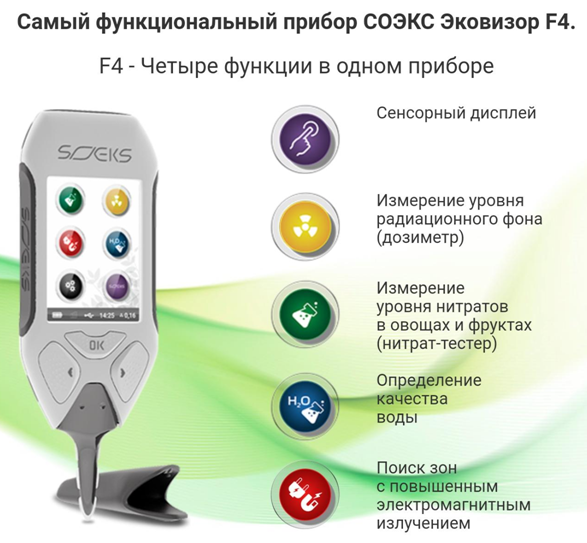 Рис.2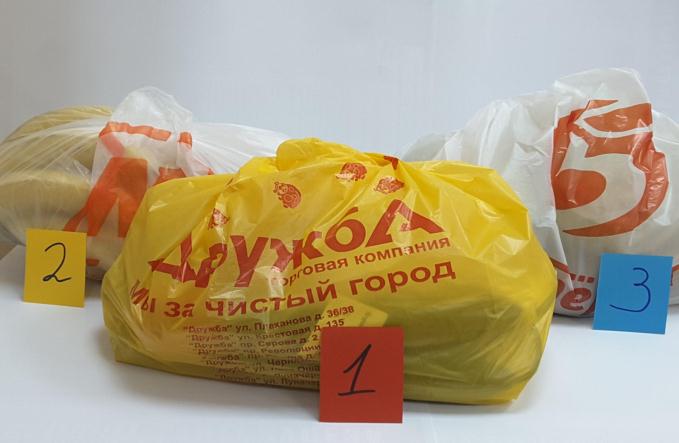 Таблица 1' – у листьев;'' – у корня;''' – с противоположной стороны от места прикрепления корня.Результаты замеров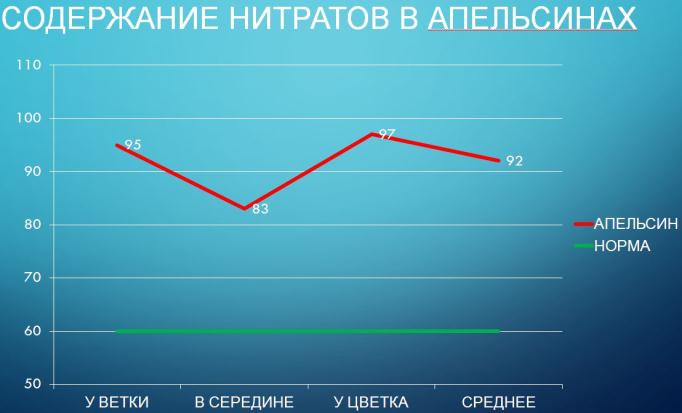 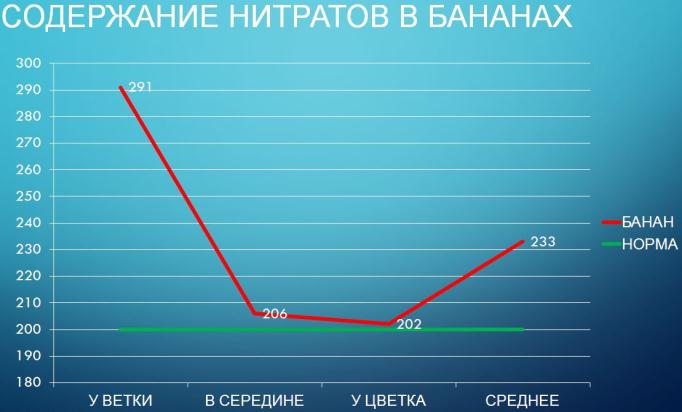 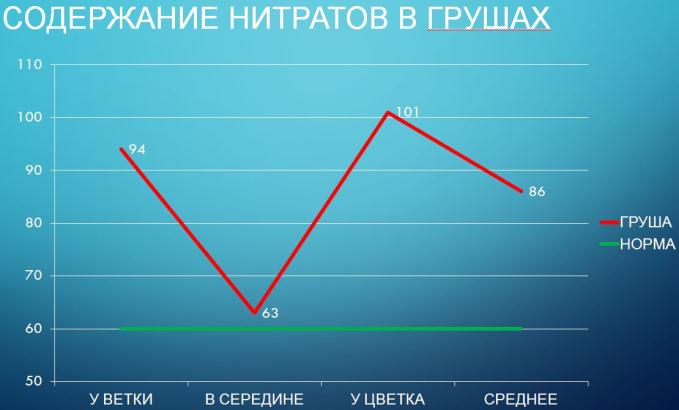 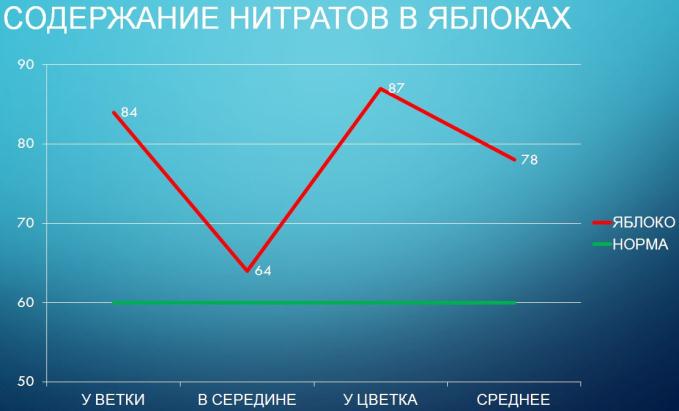 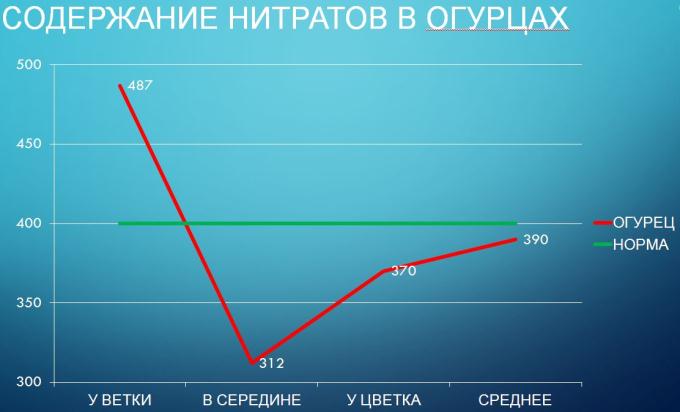 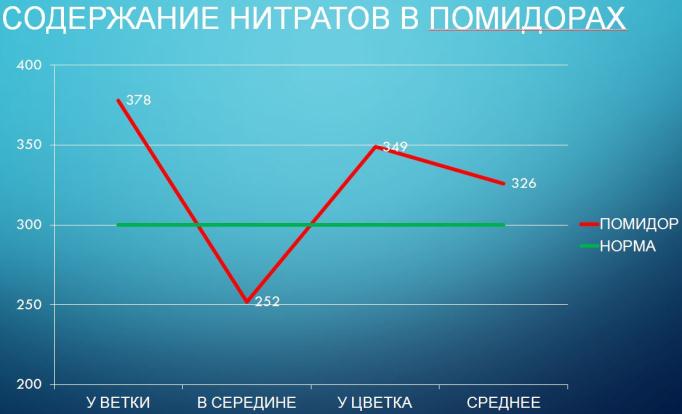 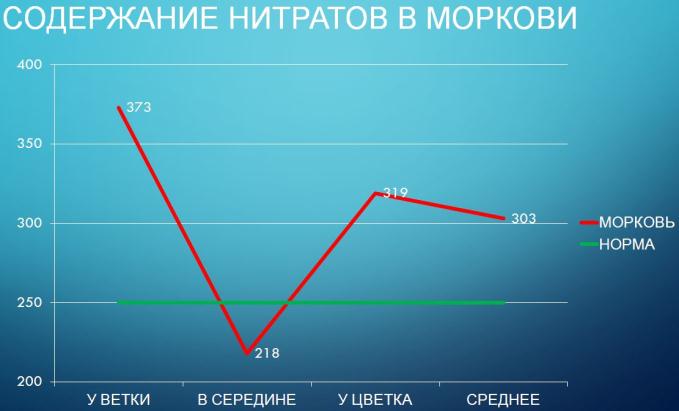 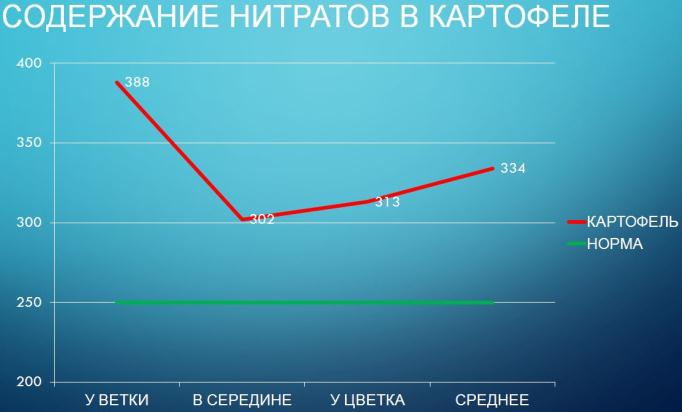 Чистяков  Никита Романовичученик  10 «В»  классаМуниципального образовательного учреждения  лицей  № 2г.РыбинскНаучный  руководитель:Шмакова Светлана МихайловнаУчитель  биологии Муниципального образовательного учреждения  лицей  № 2г.РыбинскСодержание . . . . . . . . . . . . . . . . . . . . . . . . . . . . . . . . . . . . . . . . . . . . . . . . . . . . . . . . . . . . . . . . . . .2Введение . . . . . . . . . . . . . . . . . . . . . . . . . . . . . . . . . . . . . . . . . . . . . . . . . . . . . . . . . . . . . . . . . . . . .3Цель исследовательской работы . . . . . . . . . . . . . . . . . . . . . . . . . . . . . . . . . . . . . . . . . . . . . . . . . .4Задачи  исследования . . . . . . . . . . . . . . . . . . . . . . . . . . . . . . . . . . . . . . . . . . . . . . . . . . . . . . . . . . .4Гипотезы . . . . . . . . . . . . . . . . . . . . . . . . . . . . . . . . . . . . . . . . . . . . . . . . . . . . . . . . . . . . . . . . . . . . .41. Нитраты. Что  это  такое? Влияние нитратов на здоровье . . . . . . . . . . . . . . . . . . . . . . . . . . 42. Материалы и методика исследования  . . . . . . . . . . . . . . . . . . . . . . . . . . . . . . . . . . . . . . . . . .62.1. Алгоритм  исследования . . . . . . . . . . . . . . . . . . . . . . . . . . . . . . . . . . . . . . . . . . . . . . . . . . . .62.2. Методы  исследования . . . . . . . . . . . . . . . . . . . . . . . . . . . . . . . . . . . . . . . . . . . . . . . . . . . . . .62.3.  Мероприятия  в  рамках  исследования . . . . . . . . . . . . . . . . . . . . . . . . . . . . . . . . . . . . . . . .72.3.1. Оформление списка мест и торговых точек, в которых будет проводиться исследование . . . . . . . . . . . . . . . . . . . . . . . . . . . . . . . . . . . . . . . . . . . . . . . . . . . . . . . . . . . . . . . . . . . . . . . . . . 72.3.2. Оформление перечня овощей и фруктов, по которым будет проведено исследование . 72.3.3. Приобретение наборов овощей и фруктов из перечня . . . . . . . . . . . . . . . . . . . . . . . . . . .82.3.4. Проведение замеров содержания нитратов в овощах и фруктах . . . . . . . . . . . . . . . . . .83. Результаты замеров и их анализ . . . . . . . . . . . . . . . . . . . . . . . . . . . . . . . . . . . . . . . . . . . . . . . .94. Выводы . . . . . . . . . . . . . . . . . . . . . . . . . . . . . . . . . . . . . . . . . . . . . . . . . . . . . . . . . . . . . . . . . . . .105. Рекомендации . . . . . . . . . . . . .  . . . . . . . . . . . . . . . . . . . . . . . . . . . . . . . . . . . . . . . . . . . . . . . . .10Заключение . . . . . . . . . . . . . . . . . . . . . . . . . . . . . . . . . . . . . . . . . . . . . . . . . . . . . . . . . . . . . . . . . . .11Список  литературы и интернет источников . . . . . . . . . . . . . . . . . . . . . . . . . . . . . . . . . . . . . . .12Приложение 1 . . . . . . . . . . . . . . . . . . . . . . . . . . . . . . . . . . . . . . . . . . . . . . . . . . . . . . . . . . . . . . . . .13-18«Слишком крупный размер, наличие белых прожилок в мякоти, ее рыхлость и водянистость, чрезмерно насыщенный цвет и идеальная форма плода – все это может быть признаком большого содержания нитратов.»Геннадий ОнищенкоУ плодо-ножкиЦентральная часть не доводя до семязачаткаУ места прикрепления лепестковНормаАпельсины, мг/кг95839760Бананы,        мг/кг291206202200Груши,         мг/кг946310160Яблоки,        мг/кг84648760Огурцы,       мг/кг487312370400Помидоры,   мг/кг378252349300Морковь,      мг/кг373'218319''250Картофель,  мг/кг388302313'''250У веткиСерединаУ цветкаНормаАпельсины,  мг/кг95839760Бананы,        мг/кг291206202200Груши,         мг/кг946310160Яблоки,        мг/кг84648760Огурцы,       мг/кг487312370400Помидоры,   мг/кг378252349300Морковь,      мг/кг373'218319''250Картофель,   мг/кг388302313'''250